Key Points of work carried out since last meetingPríomhphointí ón gcruinniú deireanachClass Rep Handbook  I have been working on the class rep handbook and it has finally gone out to our fab reps<3 This was a huge team effort and I'm hugely appreciative of our Graphic Designer Murray for making it look fancy and our Academic Affairs and Representation lead Liam for helping me make sure it was the best handbook it could have been. Class rep Recruitment phase two  We're currently in the second phase of class rep recruitment. The form is live and the link is being regularly posted on our social media. I have also emailed all the heads of school as well as heads of discipline the form so they can circulate it with their students. It has also been submitted to go out in a university all-student email. So it's fair to say it's being heavily advertised. Tallaght registration issues. I have been in the process of discussing the ongoing registration issues in Tallaght with the registrations office along with our wonderful student advisors. I have circulated the response I received with the team, student advisors and Tallaght class reps so they can let their classes know what is happening at present. I’m hoping these issues will be ironed out ASAP. Student CharterMyself and the President have been working on a second draft of the Student Charter to take to the student experience committee. I’m hopeful that the university can engage in some meaningful partnership by working with us to have a charter that encompasses what both the Students’ Union and the University want. Meetings Attended (and Number) Tinrimh Choistí agus Cruinnithe (agus Líon)Events/Activities Attended Tinrimh Imeachtaí / GníomhaíochtaíFARCx1Digital Ed Policy WG X1Academic Affairs meeting X3Student Experience Committee X1Graduate Attributes X2Meeting with Mark Russell X1 Class Rep Meetings X3 (EQ,BST,CQ)Meeting regarding PHD Stipends X1Faculty Board X1AQAEC X1Bi-weekly ECWG X3Meeting with USI VP AA X2Weekly Executive Meeting X3Body Acceptance X3NSTEP Network EventGifts Received Bronntanais a FuarthasPersonal Expenses Costaisí phearsantaN/AN/AAdditional notesAon nithe eileAdditional notesAon nithe eileMerry Christmas Everyone 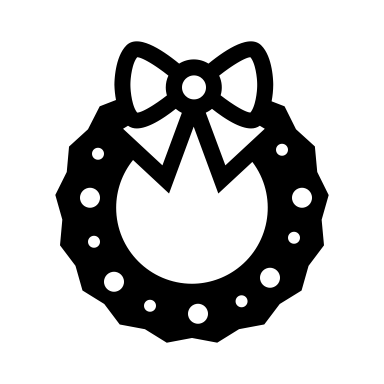 Merry Christmas Everyone 